Cadney cum Howsham Parish CouncilActing Parish Clerk – James Truepenny Email - cadneycumhowshampc@outlook.com  Tel 0791920551http://www.CadneycumHowsham.org.ukDear Councillor.You are hereby summoned to attend the meeting of Cadney cum Howsham Parish Council onWednesday 10th January Village Hall Howsham at 7.00pmThe agenda is set out below.Members of the public and press are welcome.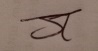 Signed;James Truepenny – Acting Clerk to the Council Date of issue 4th January 2018 Public participationMembers of the public may raise subjects, which they wish to bring to the attention of the Parish Council.  Items relating to matters on the agenda will be taken first and any decisions will be made when the meeting is declared opened.  The time will be restricted to 15 minutes’ maximum unless the council decides otherwise.  Listeners should note that decisions cannot be made at this meeting on items not on the agenda. AgendaAttending1801/1	Apologies for absence	To receive and accept apologies where valid reasons for absence have been given to the Clerk prior to the meeting.A reminder that apologies should be received by the Clerk before the meeting at the earliest opportunity.1801/2	Declaration of InterestTo record declarations of interest by any member of the council in respect of the agenda items listed below. Members declaring interests should identify the agenda item and type of interest being declared.Can the Clerk ask members to ensure that their register of interests is up to date.To note dispensations given to any member of the council in respect of the agenda items listed below.1801/3	To note the resignation of former Cllr Clayton and to inform the council that the election/co-option process has begun.1801/4	Minutes of Previous meetingsMinutes of the Parish Council Meeting held on November 8th 2017 to be approved and signed.Minutes of the Parish Council Meeting held on December 6th 2017 to be approved and signed.1801/5	Clerk’s Report 		See Appendix I1801/6	To receive Delegate Reports for Discussion/DecisionChairman on activities undertaken on behalf of the PCVillage Hall representativeVillage Hall & Park representative1801/7     To receive a report from the Ward Councillors1801/8     Parish issues for Discussion/Decision	War MemorialPond Survey BT Call Box 1801/9    Parish issues To consider Parish issues for the Clerk to take up with the appropriate authority 1801/10	North Lincolnshire In Bloom Grants	To consider application for the two North Lincolnshire in Bloom Grants. Correspondence distributed. 1801/11	Street and Verge Parking  	 To receive a report from the clerk after concerns aired at the last meeting.1801/12 To receive correspondence from North Lincolnshire Council Concerning Precept Grants and relevant adjustments to the Precept1801/12	To consider grant applications1801/12	Correspondence  1801/13	Finance	Accounts for Payment. See Appendix II1801/14	Minor ItemsTo take any points from members.Matters of correspondence for information which arrived after the agenda was posted.1801/15	Agenda Items for the next meeting